KUPNÍ SMLOUVANA DODÁNÍ OSOBNÍCH VOZIDELuzavřená meziVýzkumný ústav potravinářský Praha, v. v. i.se sídlem: Radiová 1285/7, 102 00 Praha 10 - Hostivařza níž jedná: Ing. Marian Urban, PhD. (ředitel)IČO: 00027022DIČ: CZ00027022bankovní spojení: ČNB, Číslo účtu: na straně jedné (dále jen „Kupující“)aAUTO IN s. r. o.se sídlem: Poděbradská 292, Trnová, 530 09 Pardubicezapsaná v Obchodním rejstříku vedeném Krajským soudem v Hradci Králové, oddíl C, vložka 13920zastoupená: Janem Puchrem, na základě plné moci ze dne 30. 11. 2020, vystavené Ing. Markem Šimikem, jednatelem společnosti.IČO: 25298828DIČ: CZ25298828bankovní spojení: Česká spořitelna, a. s., číslo účtu: ID datové schránky: m6kpcutna straně druhé (dále jen „Prodávající“)(společně dále jen „Smluvní strany“ nebo jednotlivě také jen „Smluvní strana“)Smluvní strany uzavřely níže uvedeného dne, měsíce a roku v souladu s § 2079 a násl. zákona
č. 89/2012 Sb., občanský zákoník, ve znění pozdějších předpisů (dále jen „Občanský zákoník“) 
a v souladu se zákonem č. 134/2016 Sb., o zadávání veřejných zakázek, ve znění pozdějších předpisů (dále jen „Zákon o zadávání veřejných zakázek“) tuto kupní smlouvu na dodání osobních vozidel (dále jen „Smlouva“)předmět plněníPředmětem plnění je dodání 1 kusu nového osobního vozidla FORD Focus Kombi Titanium X (1.0 EcoBoost, 92 kW, mHEV, 7st. Powershift), a to včetně vybavení a dokladů nutných k řádnému užití těchto vozidel dle článku 1.2 této Smlouvy (dále jen „Předmět plnění“). Podrobná specifikace Předmětu plnění je uvedena v Příloze č. 1 této Smlouvy – Specifikace Předmětu plnění, která je nedílnou součástí této Smlouvy. Pro vyloučení pochybností se Smluvní strany dohodly, že „novým osobním vozidlem“ se rozumí vozidlo nepoužité, nepoškozené a připravené k řádnému provozu, jehož stav tachometru nevykazuje v okamžiku odevzdání Kupujícímu více než 100 km.Doklady a vybavení každého vozidla v rámci Předmětu plnění tvoří Technický průkaz motorového vozidla, Osvědčení o registraci vozidla, návod k obsluze a údržbě v českém jazyce, konfigurační list vozidla, servisní sešit, seznam záručních opraven a výbava stanovená platnými právními předpisy, zejména lékárnička, výstražný trojúhelník (§ 31 vyhlášky Ministerstva dopravy č. 341/2014 Sb., ve znění pozdějších předpisů).Prodávajícímu vzniká právo na zaplacení Předmětu plnění na základě oboustranně podepsaného protokolu o předání a převzetí Předmětu plnění (dále jen „Předávací protokol“). Prodávající se touto Smlouvou zavazuje odevzdat Kupujícímu Předmět plnění a umožnit mu nabýt vlastnické právo k tomuto Předmětu plnění a Kupující se zavazuje Předmět plnění převzít a zaplatit kupní cenu (Cenu Předmětu plnění). Smluvní strany si výslovně ujednaly, že v případě dodání většího množství Předmětu plnění, než je ujednáno v článku 1.1 této Smlouvy, není Smlouva na toto množství uzavřena. Ustanovení § 2093 Občanského zákoníku se tak mezi Smluvními stranami neuplatní.Smluvní strany se dohodly, že na vztah založený touto Smlouvou se neuplatní § 2126 Občanského zákoníku týkající se svépomocného prodeje, tj. Smluvní strany sjednávají, že v případě prodlení jedné Smluvní strany s převzetím Předmětu plnění či s placením za Předmět plnění nevzniká druhé Smluvní straně právo Předmět plnění po předchozím upozornění na účet prodlévající Smluvní strany prodat. Prodávající se podpisem této Smlouvy dále zavazuje, že:vozidla budou schválena pro provoz na pozemních komunikacích dle zákona č. 56/2001 Sb., o podmínkách provozu vozidel na pozemních komunikacích a o změně zákona č. 168/1999 Sb., o pojištění odpovědnosti za škodu způsobenou provozem vozidla a o změně některých souvisejících zákonů (zákon o pojištění odpovědnosti z provozu vozidla), ve znění zákona č. 307/1999 Sb. (dále jen „Zákon o provozu vozidel“);vozidla budou v souladu se Zákonem o provozu vozidel a souvisejícími předpisy registrována k provozu na pozemních komunikacích u příslušného správního úřadu a budou opatřena registrační značkou, to vše na osobu Kupujícího. Pro účely splnění povinností dle předcházející věty se Prodávající zavazuje provést na své náklady veškeré potřebné zkoušky vozidel (např. STK atd.);v okamžiku odevzdání Kupujícímu a po celou záruční dobu ve smyslu čl. 7 této Smlouvy vozidla budou splňovat technické parametry a úroveň výbavy, uvedené v Příloze č. 1 této Smlouvy;u všech vozidel provede tzv. předprodejní servis (zahrnující mimo jiné: vizuální vnější kontrolu karoserie a spodní části vozidla, vizuální kontrolu interiéru a všech elektricky ovládaných prvků, kontrolu upevnění šroubů kol a jejich utažení, kontrolu nahuštění pneumatik na předepsaný tlak, kontrolu provozních kapalin – chladicí kapaliny, motorového oleje a brzdové kapaliny, kontrolu elektroniky včetně akumulátoru atd.), tj. vozidla musí být v okamžiku odevzdání Kupujícímu připravena k okamžitému provozu na pozemních komunikacích, a to včetně naplnění všech provozních kapalin dle doporučení výrobce vozidla;barevné provedení vozidel bude splňovat podmínky stanovené ust. § 10 odst. 2 zákona č. 361/2000 Sb., provozu na pozemních komunikacích a o změnách některých zákonů (zákon o silničním provozu);  Kupující prohlašuje, že poskytne Prodávajícímu veškerou součinnost, nezbytnou pro řádné splnění této Smlouvy ze strany Prodávajícího, zejména sjedná na vlastní náklady a na základě informací od Prodávajícího k vozidlu vždy pojištění dle příslušných právních předpisů nutné k registraci vozidla k provozu na pozemních komunikacích a k opatření registrační značkou a vystaví na vyžádání plnou moc k jednání se správními úřady v souvislosti s plněním této Smlouvy (zejména pro účely registrace vozidel k provozu na pozemních komunikacích a opatření registračními značkami).Prodávající se zavazuje, že Předmět plnění bude vyhovovat bezpečnostním standardům, jejichž použití je obvyklé u obdobných produktů, a rovněž bude odpovídat závazným i doporučujícím technickým, bezpečnostním a hygienickým normám platným v České republice, o čemž Prodávající vyhotoví a předá Kupujícímu čestné prohlášení, které bude součástí Předávacího protokolu ve smyslu čl. 1.3. Smlouvy. Prodávající se zavazuje, že obě sady dodaných pneumatik (tj. zimní i letní) vč. disků budou odpovídat hmotnostním a rychlostním specifikacím daného vozidla a budou pocházet z prvovýroby, tj. nebude se jednat o protektory. Prodávající se dále zavazuje, že dodané letní a zimní pneumatiky budou nepoužité, přičemž za nepoužité se považují pneumatiky, které nemají najeto více než 50 km a zároveň mají hloubku dezénu min. 8 mm. Prodávající se zavazuje, že na vozidle budou ke dni odevzdání vozidel namontována kola dle ročního období tak, jak určuje Příloha č. 1 této Smlouvy. Prodávající se zároveň zavazuje, že zimní pneumatiky budou dodány na discích vhodných pro daný typ vozidla. cena a platební podmínkyCena Předmětu plnění (dále jen „Cena“) byla stanovena na základě výsledků veřejné zakázky s názvem „Dynamický nákupní systém na dodávky osobních vozidel – Výzva 1-23 (2A benzín - automat)“, systémové číslo veřejné zakázky: P22V00000028 a činí:Cena byla stanovena jako cena konečná a nelze ji měnit. Cena zahrnuje veškeré náklady včetně nákladů spojených s dopravou, včetně balení podle zvyklostí, do místa plnění.Cena bude Kupujícím zaplacena po předání a převzetí Předmětu plnění na základě daňového dokladu – faktury vystavené Prodávajícím (dále jen „Faktura“).Splatnost řádně vystavené Faktury činí 30 kalendářních dnů ode dne jejího řádného doručení Kupujícímu. Fakturu Prodávající doručí ve formátu PDF nebo ve formátu, který je v souladu s evropským standardem elektronické faktury nebo ve formátu popsaném vyhláškou č. 194/2009 Sb., o stanovení podrobností užívání a provozování informačního systému datových schránek do datové schránky Kupujícího (ID: p96gp4k) nebo v listinné podobě na adresu sídla Kupujícího, popř. do řádně oznámené datové schránky či na adresu oznámenou postupem dle této Smlouvy.Faktura musí obsahovat náležitosti daňového dokladu podle § 435 Občanského zákoníku, podle § 7 zákona č. 90/2012 Sb., o obchodních společnostech a družstvech (zákon o obchodních korporacích), podle zákona č. 563/1991 Sb. o účetnictví, ve znění pozdějších předpisů a podle § 29 zákona č. 235/2004 Sb., o dani z přidané hodnoty, ve znění pozdějších předpisů a odkaz na tuto Smlouvu. Nedílnou přílohou Faktury musí být Předávací protokol.Kupující má právo před uplynutím lhůty splatnosti Faktury požádat Oprávněnou osobu Prodávajícího o vystavení nové Faktury, aniž by došlo k prodlení s její úhradou, neobsahuje-li původní Faktura náležitosti nebo údaje stanovené touto Smlouvou nebo obecně závaznými právními předpisy, obsahuje-li jiné cenové údaje či jiný Předmět plnění nebo bude-li obsahovat chybné údaje. Nová lhůta splatnosti v délce 30 kalendářních dní počne plynout ode dne doručení nové Faktury Kupujícímu.Faktura je považována za proplacenou okamžikem odepsání příslušné finanční částky z účtu Kupujícího ve prospěch účtu Prodávajícího.Prodávající souhlasí s tím, že Kupující neposkytuje jakékoliv zálohy na dodání Předmětu plnění.Veškeré platby budou probíhat výhradně v korunách českých a rovněž veškeré cenové údaje budou uvedeny v této měně.Smluvní strany si dojednaly, že Kupující nebo Ministerstvo financí je oprávněn, resp. oprávněno, provést zajišťovací úhradu daně z přidané hodnoty ve smyslu ustanovení § 109a zákona č. 235/2004 Sb., o dani z přidané hodnoty, ve znění pozdějších předpisů, na účet příslušného správce daně, jestliže se Prodávající stane ke dni uskutečnění zdanitelného plnění nespolehlivým plátcem daně ve smyslu ustanovení § 106 zákona č. 235/2004 Sb., o dani z přidané hodnoty, ve znění pozdějších předpisů.místo a termín plněníMístem plnění je sídlo Prodávajícího, uvedené v záhlaví této Smlouvy, nedohodnou-li se Smluvní strany jinak. Oprávněné osoby pro převzetí Předmětu plnění za Kupujícího jsou osoby uvedené v článku 9.3 této Smlouvy.Pro převzetí Předmětu plnění platí, že Kupující má právo odmítnout převzít Předmět plnění v případě, že podstatným způsobem neodpovídá této Smlouvě. Za podstatné se pro účely této Smlouvy považuje:Předmětem plnění je množství větší než objednané, v tomto případě má Kupující právo odmítnout množství, které přesahuje množství objednané, v případě, že tuto skutečnost šlo při předání jednoduchým způsobem bez použití dalšího zjistit, jinak má Kupující lhůtu 5  pracovních dnů na odmítnutí tohoto plnění; pro splnění této lhůty postačí odmítnutí odeslat; Předmět plnění, který svou jakostí zcela zjevně neodpovídá Předmětu plnění Kupujícím objednanému (včetně případu jiné motorizace, barvy laku, chybějících prvků standardní či nadstandardní výbavy nebo příslušenství);Nedodání kompletní dodávky, např. chybějící doklady k Předmětu plnění nebo chybějící výbava ve smyslu článku 1.2 této Smlouvy a/ nebo dle Přílohy č. 1 této Smlouvy.Termín dodání Předmětu plnění je nejpozději 180 ode dne účinnosti této Smlouvy. Konkrétní termín bude Prodávajícím dojednán alespoň 5  pracovních dnů předem s Oprávněnými osobami uvedenými v článku 9.3 této Smlouvy, nedohodnou-li si Smluvní strany dřívější konkrétní termín.Převezme-li Kupující dodávku vozidel tvořících Předmět plnění bez výhrad, má se za to, že vozidla tvořící Předmět plnění nemají žádné zjevné vady. Převezme-li Kupující dodávku vozidel tvořících Předmět plnění s výhradami, je povinen tyto výhrady uvést do Předávacího protokolu, včetně lhůty pro jejich odstranění. Nesouhlasí-li Prodávající s uvedenými výhradami, je povinen je písemně v Předávacím protokolu rozporovat. Nerozporuje-li Prodávající výhrady uvedené Kupujícím v Předávacím protokolu, má se za to, že s výhradami souhlasí. Neurčuje-li tato Smlouva jinak nebo nedohodnou-li se Smluvní strany jinak, není Prodávající oprávněn poskytnout částečné plnění.podmínky plnění, vlastnické právoProdávající se touto Smlouvou zavazuje dodat Kupujícímu Předmět plnění a převést na něj vlastnické právo k tomuto Předmětu plnění a Kupující se zavazuje zaplatit Cenu s výjimkou ustanovení čl. 3.2 této Smlouvy. Kupující nabývá vlastnického práva k Předmětu plnění jeho řádným převzetím na základě podepsaného Předávacího protokolu dle článků 1.3 a 3.1 této Smlouvy, tj. okamžikem převzetí.Nebezpečí škody na zboží ve smyslu § 2082 odst. 1 Občanského zákoníku přechází na Kupujícího okamžikem převzetí od Prodávajícího, tj. na základě podepsaného Předávacího protokolu podle článků 1.3 a 3.1 této Smlouvy.Kupující je povinen převzít Předmět plnění specifikovaný v článku 1 této Smlouvy a zaplatit Cenu sjednanou v článku 2 této Smlouvy, s výjimkou ustanovení článku 3.2 této Smlouvy.Kupující je povinen poskytnout Prodávajícímu, po předchozím sjednání termínu předání podle článku 3.3 této Smlouvy, součinnost při předání Předmětu plnění.Prodávající prohlašuje, že jakékoliv plnění dle této Smlouvy je bez právních vad, zejména že není a nebude zatíženo žádnými právy třetích osob, z nichž by pro Kupujícího vyplynul jakýkoliv finanční nebo jiný závazek ve prospěch třetí strany nebo která by jakkoliv omezovala užívání Předmětu plnění. V případě porušení tohoto závazku je Prodávající v plném rozsahu odpovědný za případné následky takového jednání, přičemž právo Kupujícího na případnou náhradu škody a smluvní pokutu zůstává nedotčeno.Prodávající je dále povinen:informovat Kupujícího o změně vlastnické struktury Prodávajícího nebo jeho poddodavatele; v případě zjištění, že v obchodní společnosti Prodávajícího nebo jeho poddodavatele alespoň 25% účasti společníka vlastní veřejný funkcionář uvedený v § 2 odst. 1 písm. c) zákona č. 159/2006 Sb., o střetu zájmů ve znění pozdějších předpisů nebo jím ovládaná osoba; je Kupující oprávněn bez jakýchkoliv sankcí okamžitě odstoupit od této Smlouvy v souladu s článkem  8.2. Smlouvy;v rámci plnění povinností vyplývajících z této Smlouvy nevyužít třetí subjekt, na který se vztahuje sankční režim EU ve smyslu nařízení Rady (EU) č. 269/2014 a nařízení Rady (EU) č. 833/2014 v platném znění; porušení této povinnosti se považuje za podstatné porušení této Smlouvy.Smluvní sankceVýslovně se touto Smlouvou sjednávají dále stanovené smluvní sankce.Smluvní strany si výslovně ujednaly, že k jiným než zde uvedeným a dále například ústně sjednaným smluvním sankcím, jakož i k smluvním sankcím sjednaným dodatečně nebude přihlíženo.Pokud Prodávající nepředá Předmět plnění nejpozději v termínu dle článku 3.3 této Smlouvy, je povinen uhradit Kupujícímu smluvní pokutu ve výši 0,01 % z ceny nedodaného Předmětu plnění bez DPH za každý započatý den prodlení.V případě prodlení Prodávajícího s odstraněním vady Předmětu plnění dle článku 7.3 této Smlouvy je Prodávající povinen uhradit Kupujícímu smluvní pokutu ve výši 1 000 Kč za každý započatý den prodlení.Při nedodržení termínu splatnosti Faktury je Prodávající oprávněn požadovat od Kupujícího úhradu úroku z prodlení ve výši stanoveném nařízením vlády č. 351/2013 Sb., kterým se určuje výše úroků z prodlení a nákladů spojených s uplatněním pohledávky, určuje odměna likvidátora, likvidačního správce a člena orgánu právnické osoby jmenovaného soudem a upravují některé otázky Obchodního věstníku a veřejných rejstříků právnických a fyzických osob.Smluvní strany si výslovně ujednaly, že jakákoli smluvní pokuta dle článku 5 této Smlouvy se nezapočítává na náhradu škody. Dále si Smluvní strany výslovně ujednaly, že v případě porušení dle článku 5.5 této Smlouvy odpovídá výše úroků náhradě škody.Smluvní sankce je splatná do 30 kalendářních dnů od prokazatelného doručení výzvy k plnění této smluvní sankce.Smluvní strany si ujednaly vyloučení aplikace ustanovení § 1806 Občanského zákoníku, tedy úroky z úroků nelze požadovat.V případě, že Prodávající poruší povinnost stanovenou v článku 4.5 písm. b) této Smlouvy, tj. poruší povinnost, že nevyužije třetí subjekt, na který se vztahuje sankční režim EU, je Kupující, oprávněn požadovat úhradu smluvní pokuty ve výši 1 000 000 Kč nebo ve výši Ceny dle odst. 2.1 této Smlouvy podle toho, která z částek je nižší.Rozhodné právoVztahy mezi Smluvními stranami touto Smlouvou výslovně neupravené se budou řídit českými, obecně závaznými právními předpisy, zejména Občanským zákoníkem.ODPOVĚDNOST ZA VADY A záruční podmínkyProdávající výslovně prohlašuje, že dodávaný Předmět plnění je bez vad.Prodávající poskytuje na Předmět plnění uvedený v článku 1 této Smlouvy záruku na bezvadnou funkci v délce trvání 24 měsíců. V případě, že bude v Příloze č. 1, na Faktuře nebo na Předávacím protokolu vyznačena delší záruční doba, má tato přednost před ustanovením této Smlouvy. Záruční doba začíná běžet ode dne převzetí Předmětu plnění Kupujícím.Prodávající se zavazuje v záruční době bezplatně odstranit vady Předmětu plnění nejpozději do 30 kalendářních dnů od prokazatelného nahlášení vady. Kontaktními osobami pro nahlášení vady jsou za obě Smluvní strany Oprávněné osoby uvedené v článku 9.3 této Smlouvy. Lhůtu pro odstranění reklamovaných vad lze v odůvodněných případech po dohodě Oprávněných osob obou Smluvních stran před jejím uplynutím přiměřeně prodloužit, a to písemnou formou. Kupující je oprávněn uplatnit vady u Prodávajícího kdykoliv během záruční doby bez ohledu na to, kdy Kupující takové vady zjistil nebo zjistit mohl. Pro vyloučení pochybností Smluvní strany sjednávají, že převzetím vozidel tvořících Předmět plnění není dotčeno právo Kupujícího uplatňovat práva z vady, které byly zjistitelné, ale nebyly zjištěny při převzetí.V případě, že vada způsobila nepojízdnost vozidla (a to jak faktickou nepojízdnost, tak nepojízdnost z důvodu legislativních požadavků), Prodávající se v rámci záruky zavazuje zajistit bezplatný odtah nepojízdného vozidla ve lhůtě 1 pracovního dne od ohlášení vady z místa určeného Kupujícím (zpravidla půjde o autorizovaný servis zvolený pojistitelem vozového parku Kupujícího, kam bylo vozidlo z havarijního pojištění odtaženo). Smluvní strany výslovně sjednávají, že povinnost Prodávajícího dle věty první platí pouze pro nepojízdná vozidla odstavená na území České republiky. V případě, že je vozidlo způsobilé k provozu na pozemních komunikacích dle příslušných právních předpisů, zavazuje se Kupující vozidlo dopravit do nejbližšího autorizovaného servisního střediska Prodávajícího ve lhůtě 2 pracovních dnů od okamžiku učinění ohlášení vady. Prodávající je povinen doručit Oprávněné osobě Kupujícího písemné vyjádření k reklamaci ve lhůtě 1 pracovního dne od přistavení vozidla do servisního střediska některým ze způsobů dle tohoto odstavce. Pokud během této lhůty nebude příslušné Oprávněné osobě Kupujícího doručeno písemné vyjádření Prodávajícího k reklamované vadě, platí, že Prodávající uznává reklamaci v plném rozsahu. Pokud Prodávající vady neodstraní ve lhůtě dle čl. 7.3. této Smlouvy, je Kupující oprávněn uplatnit práva stanovená zákonem nebo podle své volby odstranit vady sám nebo prostřednictvím třetích osob a požadovat po Prodávajícím úhradu nákladů účelně vynaložených v souvislosti s odstraňováním vad. Uplatněním práva podle tohoto článku není dotčeno právo Kupujícího na odstoupení od Smlouvy, smluvní pokutu a náhradu škody. Veškeré náklady související se záruční opravou včetně nákladů spojených s dopravou z místa plnění a zpět hradí Prodávající.Odstoupení od smlouvyKaždá ze smluvních stran má právo odstoupit od Smlouvy v případech stanovených zákonem, zejména dojde-li druhou smluvní stranou k porušení Smlouvy podstatným způsobem ve smyslu § 2002 Občanského zákoníku. Za porušení Smlouvy podstatným způsobem ze strany Prodávajícího se považuje zejména nepředání Předmětu plnění do Termínu dodání Předmětu plnění dle článku 3.3 této Smlouvy.Kupující je mimo jiné oprávněn od Smlouvy odstoupit v případech, že:Prodávající vstoupí do likvidace, neboje proti Prodávajícímu zahájeno insolvenční řízení, pokud nebude insolvenční návrh v zákonné lhůtě odmítnut pro zjevnou bezdůvodnost, neboje proti Prodávajícímu zahájeno trestní stíhání, nebozjistí (na základě oznámení Prodávajícího v souladu s článkem 4.5 písm. a) této Smlouvy nebo vlastního zjištění), že v obchodní společnosti Prodávajícího nebo jeho poddodavatele alespoň 25% účasti společníka vlastní veřejný funkcionář uvedený v § 2 odst. 1 písm. c) zákona č. 159/2006 Sb., o střetu zájmů, ve znění pozdějších předpisů nebo jím ovládaná osoba.Odstoupení od Smlouvy musí být písemné, jinak je neplatné. Odstoupení je účinné ode dne, kdy bude doručeno druhé smluvní straně.Ukončením Smlouvy nejsou dotčena ustanovení týkající se nároků z odpovědnosti za vady a ze záruky za jakost, nároků z odpovědnosti za škodu a nároků ze smluvních pokut, ustanovení o ochraně důvěrných informací, ani další ustanovení o právech a povinnostech, z jejichž povahy vyplývá, že mají trvat i po ukončení Smlouvy.Závěrečná ustanoveníOznámení nebo jiná sdělení podle této Smlouvy musí být učiněna písemně v českém jazyce. Jakékoliv úkony směřující ke skončení této Smlouvy musí být doručeny druhé Smluvní straně datovou schránkou nebo formou doporučeného dopisu. Oznámení nebo jiná sdělení podle této Smlouvy se budou považovat za řádně učiněná, pokud budou doručena osobně, poštou, emailem, kurýrem či prostřednictvím datové schránky (není-li v této Smlouvě dohodnuto jinak) na adresy uvedené v tomto článku nebo na jinou adresu, kterou příslušná Smluvní strana v předstihu písemně oznámí druhé Smluvní straně.Kupující:		Název: Výzkumný ústav potravinářský Praha, v. v. i.Adresa: Radiová 1285/7, 102 00 Praha 10 - HostivařK rukám: Ing. Marian Urban, Ph.D. E-mail: Datová schránka: p96gp4kProdávající:	Název: AUTO IN s. r. o.Adresa: Kutnohorská 217/3, 500 04 Hradec Králové 4K rukám: Jan PuchrE-mail: MT: Datová schránka: m6kpcutÚčinnost oznámení nastává v pracovní den následující po dni doručení tohoto oznámení druhé Smluvní straně, není-li ve Smlouvě nebo dohodou Smluvních stran stanoveno jinak.Smluvní strany se dohodly na určení Oprávněných osob za Kupujícího a Prodávajícího (dále jen „Oprávněné osoby“). Oprávněné osoby jsou oprávněné ke všem jednáním týkající se této Smlouvy, není-li v této Smlouvě stanoveno jinak, s výjimkou změn nebo ukončení této Smlouvy. V případě, že má Smluvní strana více Oprávněných osob, zasílají se veškeré e-mailové zprávy na adresy všech Oprávněných osob v kopii.Oprávněnými osobami Kupujícího jsou:Jméno: Ing. Marian Urban, Ph.D.,tel:, e-mail:        b)Oprávněnými osobami Prodávajícího jsou:Jméno Jan Puchr, tel:,  e-mail: Ke změně nebo zrušení této Smlouvy je za Kupujícího oprávněn Ing. Marian Urban, Ph.D. K jednáním směřujícím ke změně nebo ukončení této Smlouvy je za Prodávajícího oprávněn Prodávající sám, je-li fyzickou osobou podnikající nebo statutární orgán Prodávajícího, příp. prokurista, a to dle způsobu jednání uvedeném v obchodním rejstříku. Jiné osoby mohou tato právní jednání činit pouze s písemným pověřením osoby či orgánu vymezených v předchozí větě (dále jen „Odpovědné osoby pro věci smluvní“). Odpovědné osoby pro věci smluvní mají současně všechna oprávnění Oprávněných osob.Jakékoliv změny kontaktních údajů, bankovních údajů, požadovaného formátu Faktury, Oprávněných osob nebo místa plnění jsou Smluvní strany oprávněny provádět jednostranně a jsou povinny tyto změny neprodleně písemně oznámit druhé Smluvní straně. Prodávající prohlašuje, že tato Smlouva, jakož i její text a přílohy, neobsahuje obchodní tajemství a souhlasí, aby ji Kupující v plném rozsahu (s vyloučením jinak chráněných informací) v elektronické podobě uveřejnil na profilu zadavatele ve smyslu Zákona o zadávání veřejných zakázek a v registru smluv ve smyslu zákona č. 340/2015 Sb., o zvláštních podmínkách účinnosti některých smluv, uveřejňování těchto smluv a o registru smluv (zákon o registru smluv), ve znění pozdějších předpisů, případně na jiném místě, bude-li k tomu Kupující povinován, a to bez časového omezení. Stane-li se kterékoli ustanovení této Smlouvy neplatným, neúčinným nebo nevykonatelným, zůstává platnost, účinnost a vykonatelnost ostatních ustanovení této Smlouvy neovlivněna a nedotčena, nevyplývá-li z povahy daného ustanovení, obsahu Smlouvy nebo okolností, za nichž bylo toto ustanovení vytvořeno, že toto ustanovení nelze oddělit od ostatního obsahu Smlouvy. Smluvní strany se zavazují nahradit po vzájemné dohodě dotčené ustanovení jiným ustanovením, blížícím se svým obsahem nejvíce účelu neplatného či neúčinného ustanovení.Jestliže kterákoli ze Smluvních stran neuplatní nárok nebo nevykoná právo podle této Smlouvy nebo je vykoná se zpožděním či pouze částečně, nebude to znamenat vzdání se těchto nároků nebo práv. Vzdání se práva z titulu porušení této Smlouvy nebo práva na nápravu anebo jakéhokoliv jiného práva podle této Smlouvy musí být vyhotoveno písemně a podepsáno Smluvní stranou, která takové vzdání se činí.Žádná ze Smluvních stran není oprávněna bez písemného souhlasu druhé Smluvní strany postoupit Smlouvu, jednotlivý závazek ze Smlouvy ani pohledávky vzniklé v souvislosti s touto Smlouvou na třetí osoby, ani učinit jakékoliv právní jednání, v jehož důsledku by došlo k převodu či přechodu práv či povinností vyplývajících z této Smlouvy.Smluvní strany se dohodly, že v rámci této Smlouvy vylučují aplikaci ustanovení § 557 Občanského zákoníku.Smluvní strany si ujednaly, že práva vyplývající z této Smlouvy se promlčují ve lhůtě 5 let ode dne, kdy Smluvní strana mohla poprvé toto právo uplatnit.Nedílnou součástí této Smlouvy je Příloha č. 1 – Specifikace Předmětu plnění, Příloha č. 2 Vzor předávacího protokolu a Příloha č. 3 Všeobecné záruční podmínky výrobce. Ostatní ustanovení této Smlouvy mají aplikační přednost před Přílohou č. 3 Všeobecné záruční podmínky výrobce.Změny nebo doplňky této Smlouvy včetně jejích příloh musejí být vyhotoveny písemně formou dodatku, datovány a podepsány oběma Smluvními stranami s podpisy Smluvních stran na jedné listině.Tato Smlouva se uzavírá elektronickou formou Prodávající bere na vědomí, že jeho osobní údaje specifikované v této Smlouvě jsou ze strany Kupujícího zpracovávány v souvislosti s plněním povinností dle této Smlouvy a v souladu s Nařízením Evropského parlamentu a Rady (EU) 2016/679 ze dne 27. dubna 2016 obecného nařízení o ochraně osobních údajů.Tato Smlouva nabývá platnosti dnem jejího podpisu oběma smluvními stranami a účinnosti dnem jejího uveřejnění v souladu se zákonem o registru smluv.Smluvní strany prohlašují, že před podepsáním této Smlouvy si ji přečetly, že tato Smlouva je projevem jejich pravé a svobodné vůle a nebyla sjednána v tísni ani za jinak jednostranně nevýhodných podmínek. Na důkaz této skutečnosti připojují své podpisy.Příloha č. 1Specifikace Předmětu plněníPříloha č. 2Předávací protokolPředávací protokol o předání vozidelCelkový počet stran: ***Kupující:[název][sídlo][IČO:][DIČ:]Prodávající:NázevsídloIČO: ***DIČ: ***Předmět předání:Předmětem předání jsou vozidla podle článku 1.1 kupní smlouvy uzavřené dne ***, číslo v CES: ***, a to v počtu XY ks.Specifikace (alespoň značka, model, typ vozidla a registrační značka) a stav tachometru: ***Výčet Příslušenství k vozidlu: ***Předávací protokol je vyhotoven ve 2 vyhotoveních, 1 je určen pro Prodávajícího a 1 pro Kupujícího. NEBO Předávací protokol je vyhotoven v 1 vyhotovení v českém jazyce s platností originálu s elektronickými podpisy zástupců obou Smluvních stran. Výsledek: (variantu výsledku označte křížkem)* Popis výhrad (příp. odůvodnění odmítnutí převzetí) a dohodnutý další postup: Obrazový popis případných poškození: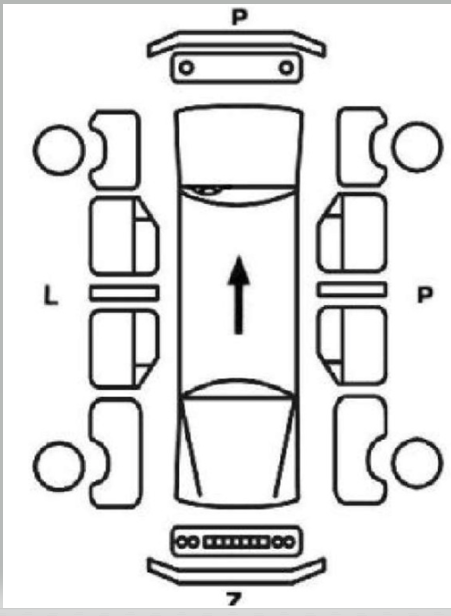 Příloha č. 3Všeobecné záruční podmínky výrobce Záruka Společnost FORD MOTOR COMPANY, s.r.o. (dále jen „společnost FORD") zastoupená autorizovaným prodejcem značky Ford (dále jen "Prodejce"), Vám jako zákazníkovi poskytuje následující záruku: 1. Předmět záruky, práva a povinnosti smluvních stran 1.1. Společnost FORD poskytuje zákazníkovi prodlouženou záruku Ford Protect (dále jen „Záruka") za dále uvedených podmínek. Na základě Záruky má zákazník právo požadovat, aby Prodejce nebo kterýkoli jiný autorizovaný prodejce společnosti FORD/autorizovaný opravce společnosti FORD (dále jen „Servis") poskytl plnění v případě jakékoli poruchy vozidla, na které se Záruka vztahuje, a společnost FORD zajistí, aby Servis toto plnění poskytl nebo zajistil jeho poskytnutí. 1.2. Zákazník zaplatí cenu za Záruku ve výši a ke dni, jež jsou uvedeny v této Smlouvě. Ostatní povinnosti zákazníka jsou uvedeny v těchto podmínkách níže. 2. Podmínky Záruky 2.1. Společnost FORD přebírá dále uvedenou Záruku na nové vozidlo v rozsahu uvedeném ve Smlouvě a v těchto podmínkách. 2.2. Společnost FORD poskytuje záruku, že jakákoli závada na vozidle, vzniklá v důsledku vadné výroby nebo materiálu, bude bezplatně odstraněna formou opravy nebo výměny příslušného dílu v Servisu, a že vozidlo bude bezplatně převezeno do příslušného (nejbližšího) Servisu, kromě případů, kdy je v článku 3 těchto podmínek stanoveno jinak. 2.3. Prodloužená záruka Ford Protect se vztahuje na vozidlo specifikované na přední straně této Smlouvy až do uplynutí uvedeného počtu let nebo najetí uvedeného počtu kilometrů, podle toho, která ze skutečností nastane dříve. 2.4. Záruka se vztahuje na vozidlo a platí v rozsahu uvedeném ve Smlouvě. 2.5. Pro začátek záruční doby je rozhodující datum prodeje (předání) vozidla prvnímu zákazníkovi Prodejcem. 2.6. Záruka je platná ve většině evropských zemí (viz. Servisní knížka Ford). Záruka Ford Protect je poskytována nad rámec zákonné záruky na nové vozidlo a tato smluvní záruka nikterak tyto neomezuje. 2.7. Záruka Ford Protect je poskytována nad rámec zákonné záruky na nové vozidlo a tato smluvní záruka nikterak tyto neomezuje. 2.8 Na zákaznické smlouvy podepsané od 1. ledna 2023 po dobu platnosti prodloužené záruky - v případě uznání záruční opravy je možné zajištění mobility až na 5 kalendářních dnů, avšak automaticky nevzniká nárok na jeho poskytnutí ani nárok na vozidlo stejné kategorie či výbavy. Nárok se nevztahuje na speciálně upravená vozidla, například IZS, chladírenské vozy a další. 3. Vynětí ze Záruky 3.1. Ze Záruky jsou vyňaty: (i) veškeré poruchy způsobené poškozením vozidla při nehodě a jakýmkoli poškozením vozidla vzniklým z nedbalosti, v důsledku nepřiměřeného užívání, úprav nebo použití vozidla pro sportovní jízdy a rallye, (ii) jakékoli poškození vozidel používaných v taxislužbě nebo pronájmu, toto vynětí ze záruky se nevztahuje na vozidla, která používal jediný nájemce po dobu delší než šest měsíců, (iii) jakékoli poškození, způsobené dopravní nehodou, ke které došlo jinak než z důvodu poruch na vozidle, dále poškození z důvodu nedostatku vody nebo oleje, mrazu nebo jakýmkoli jiným zanedbáním běžné péče o vozidlo, (iv) jakékoli poškození dílů a částí mimo rozsah dodávky od výrobce, (v) jakékoli poškození, kterému lze předejít běžnou péčí o vozidlo a jakékoli poškození, ke kterému došlo v důsledku poruch dílů a částí, na které se Záruka nevztahuje, (vi) jakákoli montážní, vyvažovací a čistící činnost, odstraňování zbytků ze spalování, jakož i diagnostická a údržbová činnost, (vii) jakékoli požadavky na odstoupení od prodejní a kupní smlouvy, na jejímž základě zákazník vozidlo od Prodejce nabyl, a jakékoli požadavky na snížení kupní ceny nebo na náhradní vozidlo, (viii) jakékoli požadavky na náhradu jakékoli nepřímé škody, (ix) opravy karosérie a laku, lišty, plechy, nárazníky, průnik vody, těsnění, antény, skla (topné prvky jsou pokryty), interiérového obložení, čalounění a vnitřní povrchy, (x) údržba a opravy spojené s výměnou součástek podléhajících běžnému opotřebení, např. pomocné hnací řemeny, baterie, třecí materiály spojky a brzdy (kotouče, destičky, bubny, čelisti), výfukové soustavy (mimo mechanických poruch soustav s katalyzátory), filtry DPF (Filtr pevných částic na dobu životnosti je pokryt), kapalinové náplně a oleje, tavné pojistky, světlomety a žárovky vč. LED, tlumiče pérování, olejové, vzduchové, palivové a pylové filtry, zapalovací svíčky, pneumatiky, kola, zavěšení kol typu McPherson, pryžové lišty stěračů, akumulátory, (xi) u elektrických a hybridně elektrických modelů HEV; BEV; PHEV jsou dále vyloučeny následující komponenty: vysokonapěťová baterie, kabely baterie s vysokým napětím. 4. Podmínky uplatnění záruky 4.1. Veškeré nároky na základě této Záruky může zákazník uplatňovat pouze u autorizovaných opravců společnosti FORD, a to při splnění těchto podmínek: (i) údržba vozidla se prováděla v souladu s Plánem servisních prohlídek pro vozidla Ford (+/- 1500 km), kvalifikovaným a pro opravy vozidel značky FORD školeným personálem, s využitím postupů stanovených výrobcem vozidla či dílů, s použitím originálních dílů značky Ford nebo Motorcraft či kvalitativně rovnocenných dílů, s použitím diagnostického a montážního vybavení nezbytného pro dosažení potřebných kvalit servisního či údržbového zásahu a s použitím provozních náplní a paliv výrobcem doporučených specifikací a jakosti; (ii) řádná údržba je potvrzena v Servisní/elektronické knížce, (iii) zákazník při uplatnění Záruky předloží Servisní knížku a Smlouvu, (iv) s počitadlem ujetých kilometrů zabudovaným ve vozidle nebylo jakkoliv manipulováno, s výjimkou odůvodněné a zdokumentované manipulace Servisem. 4.2 V případech, kdy je při eventualním výskytu závady zjištěno opomenutí nutné a výrobcem předepsané údržby, její provedení v jiném, než předepsaném rozsahu či čase, nebo použití neadekvátních dílů, spotřebního, diagnostického či montážního materiálu, zaniká nárok na tuto prodlouženou Záruku. V případě pochybností o kvalitě prováděné údržby či použitých náplní a dílů si FORD vyhrazuje právo odmítnout poskytnutí Záruky do doby prokázání rozsahu, včasnosti a jakosti prací a kvality použitých dílů a náplní ve smyslu čl. 4.1 (i) výše. Pro vyloučení pochybností lze doporučit využití autorizovaných servisů značky Ford, u nichž je kontrolami výrobce a importéra průběžně zajištěno a pro potřeby této Záruky garantováno dodržování všech standardů a postupů předepsaných výrobcem, jakož i používání kvalitního nářadí, dílů, náplní a spotřebního materiálu. 5. Realizace Záruky 5.1. V případě, že na základě této Záruky bude třeba odstranit jakoukoli závadu, je zákazník povinen tuto závadu neprodleně předvést k odstranění (Prodejci nebo Servisu). Při cestách mimo oblast působnosti Servisu nebo do jiných států Evropy, je zákazník povinen se obrátit na nejbližšího autorizovaného opravce Ford. 5.2. Vadná součást bude podle rozhodnutí společnosti FORD bezplatně opravena nebo vyměněna za originální nebo výměnný díl značky Ford nebo Motorcraft. V případě pochybností o charakteru závady, případně nutnosti zaslat vadnou část k posouzení společnosti FORD, je zákazník povinen zaplatit Servisu, který opravu provedl, plnou cenu opravy, pokud to bude Servis od něho požadovat. Pokud bude u jakékoli takovéto závady uznáno, že se na ni vztahuje Záruka, bude zákazníkovi následně vystaven příslušný dobropis. 5.3. Vyměněné součásti se stávají vlastnictvím Servisu. 5.4. Platby zákazníka za opravy provedené v opravně, která nemá uzavřenou smlouvu se společností FORD o provozování Servisu, se neuhrazují. 5.5. Jakoukoli opravu v rámci této Záruky v kterémkoli jiném státě Evropy než ve státě Prodejce musí rovněž provést autorizovaný opravce společnosti FORD. Veškeré opravy provedené v daném státě Evropy a v České republice se provádějí bezplatně. V případě, že bude zahraniční Servis požadovat platbu za provedenou opravu, je zákazník oprávněn požadovat následně náhradu příslušné ceny při předložení faktury autorizovanému opravci společnosti FORD v České republice. 6. Totální škoda 6.1. Pro účely této Smlouvy se totální škodu na vozidle rozumí neúmyslné uvedení vozidla do nepojízdného stavu, majitelem nebo osobou, která měla od majitele souhlas k použití vozidla, přičemž s ohledem na okolnosti celého případu musí být zřejmé, že tento stav je trvalý. Současně musí být vozidlo vyřazeno z evidence příslušným dopravním inspektorátem. Ustanovení článku 3 těchto podmínek se použijí obdobně. 6.2. Dojde-li k totální škodě na vozidle během základní záruky, je možno na žádost zákazníka vrátit částku zaplacenou za prodlouženou záruku zákazníkem. Zákazník tuto žádost předloží spolu s dokumenty potvrzujícími totální škodu na vozidle a Smlouvou Prodejci, u kterého byla prodloužená záruka zakoupena a pokud to není možné, v jiném Servisu po dohodě se společností FORD. 7. Ochrana osobních údajů 7.1. Chce-li se zákazník zaregistrovat a udržovat v platnosti Záruku, může být požádán, aby společnosti FORD poskytl jméno a kontaktní informace, společně s údaji o svém vozidle. Aby mohla společnost FORD služby Záruky zákazníkovi poskytnout, může tyto údaje sdílet s jejími přidruženými společnostmi (kterými jsou ostatní společnosti z korporátní skupiny propojené vztahy společné kontroly a/nebo vlastnictví; kompletní seznam společností ze skupiny je dostupný na internetové stránce: http://www.ford.cz/SBE/DealeriFord/DealerLocator, Servisem a lokálním poskytovatelem asistenční služby Zákazníka tak, aby mohli splnit zákazníkovy požadavky. Pro poskytnutí těchto služeb bude rovněž nezbytné shromáždit údaje o poloze zákazníka. Více o způsobu, jakým prostředkem tyto subjekty nakládají se zákazníkovými osobními údaji je možné najít v jejich vlastních zásadách ochrany osobních údajů. 7.2. Zpracovávání zákazníkových osobních údajů prováděné společností FORD je pro plnění ze Záruky na základě těchto podmínek nezbytně nutné, přičemž pro některé účely má společnost FORD na jejich zpracování často také oprávněný zájem. O ten se jedná např. v případech, kdy vyvíjí nové a vylepšené produkty a služby, vytváří a zlepšuje obchodní a marketingové strategie, a pro výzkum. Více informací o tom, jakým způsobem zpracovává společnost FORD osobní údaje zákazníka, včetně jejich předávání do zahraničí, a souvisejících právech zákazníka, je dostupných v Přehledu ochrany údajů a právních upozornění. 8. Ostatní ustanovení 8.1. Zákazník prohlašuje, že je informován o podmínkách Záruky a potvrzuje, že vozidlo, na které se vztahuje Záruka, se nebude používat jako taxi nebo k pronájmu. 8.2. Tato prodloužená záruka Ford Protect se řídí právními předpisy České republiky. 1. ledna 2023v Kč bez DPHDPH v %v Kč s DPHCena za 1 ks osobního vozidla ve standardní výbavě a s nadstandardní výbavou a příslušenstvím specifikovaným v řádcích č. 1 – 67 Přílohy č. 1 této Smlouvy bez ceny za barvu533 100,0021 %645 051,00Cena za modrou barvu laku u 1 ks osobního vozidla9 420,7021 %11 399,05Cena celkem za 1 ks osobních vozidel, včetně veškeré nadstandardní výbavy a příslušenství a barvy laku 542 520,7021 %656 450,05Za Kupujícího:Za Prodávajícího:V _______ dne ________________V _______ dne ________________ Ing. Marian Urban, PhD. (ředitel)Jan Puchr, na základě plné moci ze dne
30. 11. 2020, vystavené Ing. Markem Šimikem, jednatelem společnosti.TECHNICKÁ SPECIFIKACE – OSOBNÍ VOZIDLA NA BĚŽNÝ POHON – KATEGORIE 2A - benzín (automatická převodovka)TECHNICKÁ SPECIFIKACE – OSOBNÍ VOZIDLA NA BĚŽNÝ POHON – KATEGORIE 2A - benzín (automatická převodovka)TECHNICKÁ SPECIFIKACE – OSOBNÍ VOZIDLA NA BĚŽNÝ POHON – KATEGORIE 2A - benzín (automatická převodovka)TECHNICKÁ SPECIFIKACE – OSOBNÍ VOZIDLA NA BĚŽNÝ POHON – KATEGORIE 2A - benzín (automatická převodovka)Požadavky Zadavatele (Kupujícího)Požadavky Zadavatele (Kupujícího)Nabídka dodavatele / prodávajícího (žluté buňky vyplní dodavatel)Nabídka dodavatele / prodávajícího (žluté buňky vyplní dodavatel)ParametrPožadavek zadavatele (Kupujícího)Splnění požadavkuPopis naplnění požadavkuOBECNĚOBECNĚTovární značkaTovární značka–FORDObchodní označení modeluObchodní označení modelu (včetně výbavového stupně)–Focus Kombi Titanium XMotorzážehovýANO–Palivobezolovnatý 95-oktanový benzín (Natural 95)ANO–Výkon [kW]minimálně 80ANO92kWTočivý moment [Nm]minimálně 160ANO170NmZÁKLADNÍ VLASTNOSTI VOZUProvedení karoserieAC/AF (Combi nebo Crossover nebo SUV)ANOKombiPočet dveří5ANO–Počet míst k sezení5ANO–PřevodovkaautomatickáANO–Pohon kolpředníANO–ROZMĚRYROZMĚRYRozvor (mm) dle technické dokumentace vozidlaminimálně 2 600ANO2 700mmZákladní objem zavazadlového prostoru měřený metodou VDA 210 v dm³ (po odečtení prostoru pro umístění rezervy)minimálně 500ANO550lObjem palivové nádrže [dm³]minimálně 45ANO52lEXTERIÉR A INTERIÉREXTERIÉR A INTERIÉRBarva karoserie modrábarva pro vybrané Pověřující zadavatele viz Výzvu k podání nabídkyANOmodrá metalická MetallicPřevládající barva interiérušedá nebo černá, případně kombinace obou barevANOpřevládající černáBEZPEČNOSTBEZPEČNOSTAirbagyminimálně 6 airbagůANO2x čelní, 2x boční, 2x hlavový vpředu a vzaduPřední mlhové světlomety nebo LED světlomety nahrazující funkci předních mlhových světlometůANOANOintegrovaná přední LED mlhová světla s přisvícením do zátačkyAktivní systém prevence čelního nárazuANOANO–VÝBAVA A FUNKČNOSTVÝBAVA A FUNKČNOSTKlimatizaceautomatickáANO–Tempomat nebo adaptivní tempomatANOANOtempomatCentrální zamykáníbezklíčovéANO–Počet ovladačů centrálního zamykánípožadovány alespoň dva ovladače ANO2 ovladačeOknaelektrické stahování oken minimálně u předních dveříANOelektricky ovládaná okna vpředu a vzaduTónování okentónování (maximálně dle platné legislativy)ANO–Audiosystémoriginální z výroby a integrovaný v palubní desceANO–Palubní počítačANOANO–Multimediální systém vybavený rozhraním Apple Car Play a Android AutoANOANO_Handsfree sadahandsfree - bluetooth, handsfree jako jedna z funkcí integrovaného autorádia (vestavěné společně s rádiem)ANO–USB port [k nabíjení případně propojení se systémem vozu] minimálně 1ANO2x USB vstupVolantvýškově a podélně nastavitelnýANO–Sedadladělená a sklopná zadní opěradlaANO–Přední sedadlavýškově nastavitelné sedadlo řidičeANO–Zpětná zrcátkaelektricky ovládanáANO–Kobercepožadovány koberce pocházející z originálního příslušenství výrobceANO–Materiál kobercůgumové koberce vpředu i vzadu a v zavazadlovém prostoruANO–Pneumatiky, kolana vozidle namontována kola dle ročního období v okamžiku dodání, tj. zimní v období mezi 15. 10. a 31. 3., ve zbývajícím období letní; součástí dodávky i kola pro opačné období ANO–Stáří pneumatikdodávané pneumatiky nesmějí být starší než 18 měsíců v momentu převzetí vozidlaANO–Letní pneumatiky kompatibilní s vozidlemletní pneu na litých discích včetně bezpečnostních šroubů kolANOlité disky Zimní pneumatiky kompatibilní s vozidlemzimní pneu na litých discích včetně bezpečnostních šroubů kolANOlité diskySady diskůsada disků zvlášť pro letní i zimní pneu, tj. celkem dvě sady disků.
Pro obě sady disků postačuje jedna sada bezpečnostních šroubů kompatibilní s oběma sadami.
Pokud vozidlo kontroluje tlak pneu pomocí ventilků se snímači TPMS, pak je součástí každé sady disků také sada ventilků se snímači TMPS.ANO–Příslušenství k pneumatikám, kolůmklíč na matice kol a příruční zvedákANO–Rezervní kolo nebo dojezdové kolo nebo opravná lepicí sadarezervní kolo nebo dojezdové kolo. U vozidla s mild-hybridní technologií lze nahradit lepící sadouANOlepící sada pro mild hybridPovinná výbavaANOANO–ZÁRUKAZÁRUKAZáruka na jakost vozidlamin. 2 rokyANO2 roky bez omezení počtu ujetých kilometrůSpeciální záruky na lak a neprorezavění karoseriedélka záruky na lak min. 3 roky, délka záruky na neprorezavění karoserie min. 12 letANO3 roky na lak a 12 let na neprorezavění karoserieNADSTANDARDNÍ VÝBAVANADSTANDARDNÍ VÝBAVAZadní stěrač s ostřikovačemANOANO–Parkovací senzory vpředuANOANO–Parkovací senzory vzaduANOANO–Zámek řadicí páky případně dodatečná montáž zámku řadicí páky v autorizovaném servisu výrobce bez ztráty záruky na vozidlo (případná dodatečná montáž je součástí nabídkové ceny za nadstandardní výbavu).
Alternativně zámek volantu případně dodatečná montáž zámku volantu v autorizovaném servisu výrobce, podmínky dle předchozí věty platí obdobně.ANOANOzámek volantuProdloužená záruka na jakost vozidla. Záruka na bezvadnou funkci vozidla v délce trvání minimálně 60 měsíců nebo do ujetí minimálně 100 000 km podle toho, která skutečnost nastane dříve.  Na určení obsahu záruky se použijí všeobecné podmínky  výrobce dle Přílohy č.3 kupní smlouvy za podmínek a v rozsahu, který určí kupní smlouva.ANOANO60 měsíců / 100 000km podle toho, co nastane dříveStředová loketní opěrka vpředuANOANO–Hasicí přístroj [práškový min. 1 kg] pevně uchycený k vozidlu v zav. prostoru nebo umístěný pod sedadlem spolujezdce, případně možnost dodatečné montáže hasicího přístroje v autorizovaném servisu výrobce bez ztráty záruky na vozidlo (případná dodatečná montáž je součástí nabídkové ceny za nadstandardní výbavu)ANOANOpevně uchycen v zavazadlovém prostoru a bude namontován v autorizovaném servisu AUTO IN s. r.o., provozovna Hradec KrálovéReflexní vesty pro všechny cestující (5 ks)ANOANO– akceptováno akceptováno s výhradami* neakceptováno*Popis výhradDalší dohodnutý postup Ford Protect Podmínky prodloužené záruky pro nová vozidla Ford 